“On the Job: Careers Market” Newsletter April 2018 A Free Resource for students from Years 5 - 12URL: http://webapps.acu.edu.au/onthejob/index.htm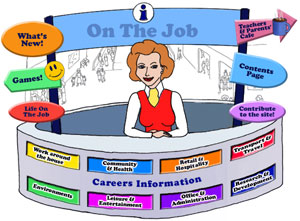 Designed for students in Years 5 – 12
300+ Jobs explored!Hi Careers Advisors and Educators, This newsletter is to introduce or re-introduce you to the ACU Equity Pathways free eLearning resource “On the Job” [http://webapps.acu.edu.au/onthejob/]. If you like what you see, put it in your favourites! We will only publish this newsletter once a term but you can always go into the What’s New section to see the latest jobs.UpdatingWe have decided to let you know of the updates to various jobs and their activities from this newsletter onwards. You will be able to see the new activities in particular jobs at the end of this newsletter. We do try to keep up to date with new ideas and activities for you and your students. Small updates are just a common occurrence but the updates at the end of this newsletter are totally new activities for you to undertake with your students. We have also created a new lesson plan – What eggs to buy? See What’s New Other websitesACU Equity Pathways provides another Free eLearning Resource: Career WebQuest for students in Years 9 – 12 http://apps.acu.edu.au/careerswq/ 
New Jobs Added: 
Year Level Focus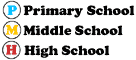 
Category: Community & HealthCategory: Transport & TravelCategory: Retail & HospitalityCategory: Leisure & Entertainment Category: Office & AdministrationCategory: Research & Development Updated Jobs including ActivitiesCategory: Retail & HospitalityCategory: Community & HealthNew Lesson PlansWhich Eggs to Buy?Middle Secondary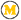 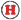 Australian Curriculum General Capability: Numeracy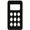 Australian Curriculum General Capability: Ethical Understanding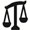 Australian Curriculum General Capability: Personal and social capability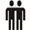 Philosophy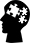 Time: 1 – 2 Lessons of 45 minutesTarget Subjects: Hospitality, Commerce, Economics, Philosophy and Religious Education (Ethics)This lesson explores the Chicken and Egg Production Industry and our responses as consumers. Collaborative and Constructivist strategies are used to promote considered reasoning. Students are required to do a lot of reading amongst their group – to summarise and present evidence. Students are to investigate and discuss the RSPCA’s Five Freedoms of Animals. Students are also asked to create an online survey to find out the reasons why their families buy particular eggs and the impact of marketing [on the egg cartons] on the buying decision. The lesson ends with the philosophical discussion on “Is it ethical to buy or eat caged eggs?”JobACGCActivityYear Level FocusACUPUNCTURIST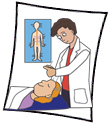 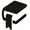 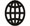 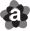 Is Western Medicine superior to Eastern Medicine?Secondaryhttp://webapps.acu.edu.au/onthejob/community/acupuncturist.htm http://webapps.acu.edu.au/onthejob/community/acupuncturist.htm http://webapps.acu.edu.au/onthejob/community/acupuncturist.htm http://webapps.acu.edu.au/onthejob/community/acupuncturist.htm OSTEOPATH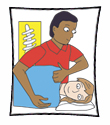 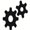 The correct or right school backpack?  All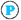 http://webapps.acu.edu.au/onthejob/community/osteopath.htm http://webapps.acu.edu.au/onthejob/community/osteopath.htm http://webapps.acu.edu.au/onthejob/community/osteopath.htm http://webapps.acu.edu.au/onthejob/community/osteopath.htm PLASTIC or RECONSTRUCTIVE SURGEON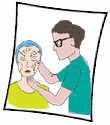 Are Cosmetic Surgeons the instruments of shifting whims about what is attractive?Secondaryhttp://webapps.acu.edu.au/onthejob/community/plastic_surgeon.htm http://webapps.acu.edu.au/onthejob/community/plastic_surgeon.htm http://webapps.acu.edu.au/onthejob/community/plastic_surgeon.htm http://webapps.acu.edu.au/onthejob/community/plastic_surgeon.htm JobACGCActivityYear Level FocusFLYING INSTRUCTOR 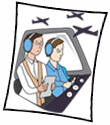 1. Teaching Aviation English?  Allhttp://webapps.acu.edu.au/onthejob/transport/flying_instructor.htmhttp://webapps.acu.edu.au/onthejob/transport/flying_instructor.htmhttp://webapps.acu.edu.au/onthejob/transport/flying_instructor.htmhttp://webapps.acu.edu.au/onthejob/transport/flying_instructor.htmDELIVERY DRIVER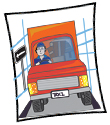 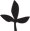 Can parcel deliveries ever be truly carbon-neutral?
Investigating UberEats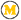 
  Allhttp://webapps.acu.edu.au/onthejob/transport/delivery_driver.htmhttp://webapps.acu.edu.au/onthejob/transport/delivery_driver.htmhttp://webapps.acu.edu.au/onthejob/transport/delivery_driver.htmhttp://webapps.acu.edu.au/onthejob/transport/delivery_driver.htmDRIVING INSTRUCTOR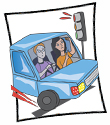 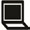 How did your family learn to drive?
The Trouble with Mr Bean, , All
, , Allhttp://webapps.acu.edu.au/onthejob/transport/driving_instructor.htm http://webapps.acu.edu.au/onthejob/transport/driving_instructor.htm http://webapps.acu.edu.au/onthejob/transport/driving_instructor.htm http://webapps.acu.edu.au/onthejob/transport/driving_instructor.htm JobACGCActivityYear Level FocusPICTURE FRAMER  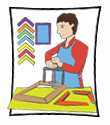 Creating a Straw Picture Frame
DIY – Instructions to making this…
Art Works and the Art of FramingPrimaryPrimary
http://webapps.acu.edu.au/onthejob/retail/picture_framer.htm http://webapps.acu.edu.au/onthejob/retail/picture_framer.htm http://webapps.acu.edu.au/onthejob/retail/picture_framer.htm http://webapps.acu.edu.au/onthejob/retail/picture_framer.htm JobACGCActivityYear Level FocusSTAGE MANAGER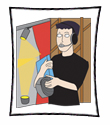 Timelines: Career Spotlight: Stage Manager
Cartoons and Stage Managers, , All

, , Allhttp://webapps.acu.edu.au/onthejob/leisure/stage_manager.htm http://webapps.acu.edu.au/onthejob/leisure/stage_manager.htm http://webapps.acu.edu.au/onthejob/leisure/stage_manager.htm http://webapps.acu.edu.au/onthejob/leisure/stage_manager.htm JobACGCActivityYear Level FocusMARKET RESEARCH ANALYST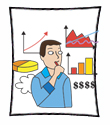 Kids vs Food: Brussels Sprouts; Vegemite; Blue Vein Cheese; and Oysters! Let’s Analyse
Which eggs to buy?
Should Twitter change its format?, , All


Secondaryhttp://webapps.acu.edu.au/onthejob/office/market_research_analyst.htm http://webapps.acu.edu.au/onthejob/office/market_research_analyst.htm http://webapps.acu.edu.au/onthejob/office/market_research_analyst.htm http://webapps.acu.edu.au/onthejob/office/market_research_analyst.htm JobACGCActivityYear Level FocusASTRONOMER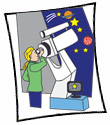 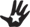 I had no idea! Aboriginal & Torres Strait Island Astronomy: Letting the world know about Cultural Astronomy, , All

http://webapps.acu.edu.au/onthejob/research/astronomer.htmhttp://webapps.acu.edu.au/onthejob/research/astronomer.htmhttp://webapps.acu.edu.au/onthejob/research/astronomer.htmhttp://webapps.acu.edu.au/onthejob/research/astronomer.htmPHYSICIST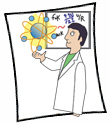 “Why is it so?” Revisited
The Physics of Four Olympic Winter Games
Maralinga Testing: a creative response, , All

Secondaryhttp://webapps.acu.edu.au/onthejob/research/physicist.htm http://webapps.acu.edu.au/onthejob/research/physicist.htm http://webapps.acu.edu.au/onthejob/research/physicist.htm http://webapps.acu.edu.au/onthejob/research/physicist.htm POLITICAL SCIENTIST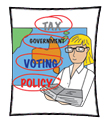 Can we replace politicians with robots?
Is Trump using the rhetoric of dictators?http://webapps.acu.edu.au/onthejob/research/political_scientist.htmhttp://webapps.acu.edu.au/onthejob/research/political_scientist.htmhttp://webapps.acu.edu.au/onthejob/research/political_scientist.htmhttp://webapps.acu.edu.au/onthejob/research/political_scientist.htmTOXICOLOGIST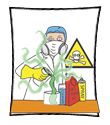 Snakes and Ladders – with a difference!
Converting data into a presentation, , All

http://webapps.acu.edu.au/onthejob/research/toxicologist.htm http://webapps.acu.edu.au/onthejob/research/toxicologist.htm http://webapps.acu.edu.au/onthejob/research/toxicologist.htm http://webapps.acu.edu.au/onthejob/research/toxicologist.htm JobACGCActivityYear Level FocusCHEF Added Fast Food Cook& Kitchen Hand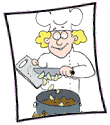 Comparing Recipes Online
, , Allhttp://webapps.acu.edu.au/onthejob/retail/chef.htm http://webapps.acu.edu.au/onthejob/retail/chef.htm http://webapps.acu.edu.au/onthejob/retail/chef.htm http://webapps.acu.edu.au/onthejob/retail/chef.htm RETAIL MANAGER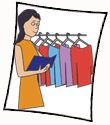 Is it a good idea for the grocery stores you know to become Grocerants?http://webapps.acu.edu.au/onthejob/classhome_activities/retail/retail_manager.htmhttp://webapps.acu.edu.au/onthejob/classhome_activities/retail/retail_manager.htmhttp://webapps.acu.edu.au/onthejob/classhome_activities/retail/retail_manager.htmhttp://webapps.acu.edu.au/onthejob/classhome_activities/retail/retail_manager.htmJobACGCActivityYear Level FocusDENTIST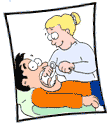 Let’s test if there is “bitter truth about what sugar is doing to your teeth”!, , Allhttp://webapps.acu.edu.au/onthejob/classhome_activities/community/dentist.htmhttp://webapps.acu.edu.au/onthejob/classhome_activities/community/dentist.htmhttp://webapps.acu.edu.au/onthejob/classhome_activities/community/dentist.htmhttp://webapps.acu.edu.au/onthejob/classhome_activities/community/dentist.htm